My Future Specialty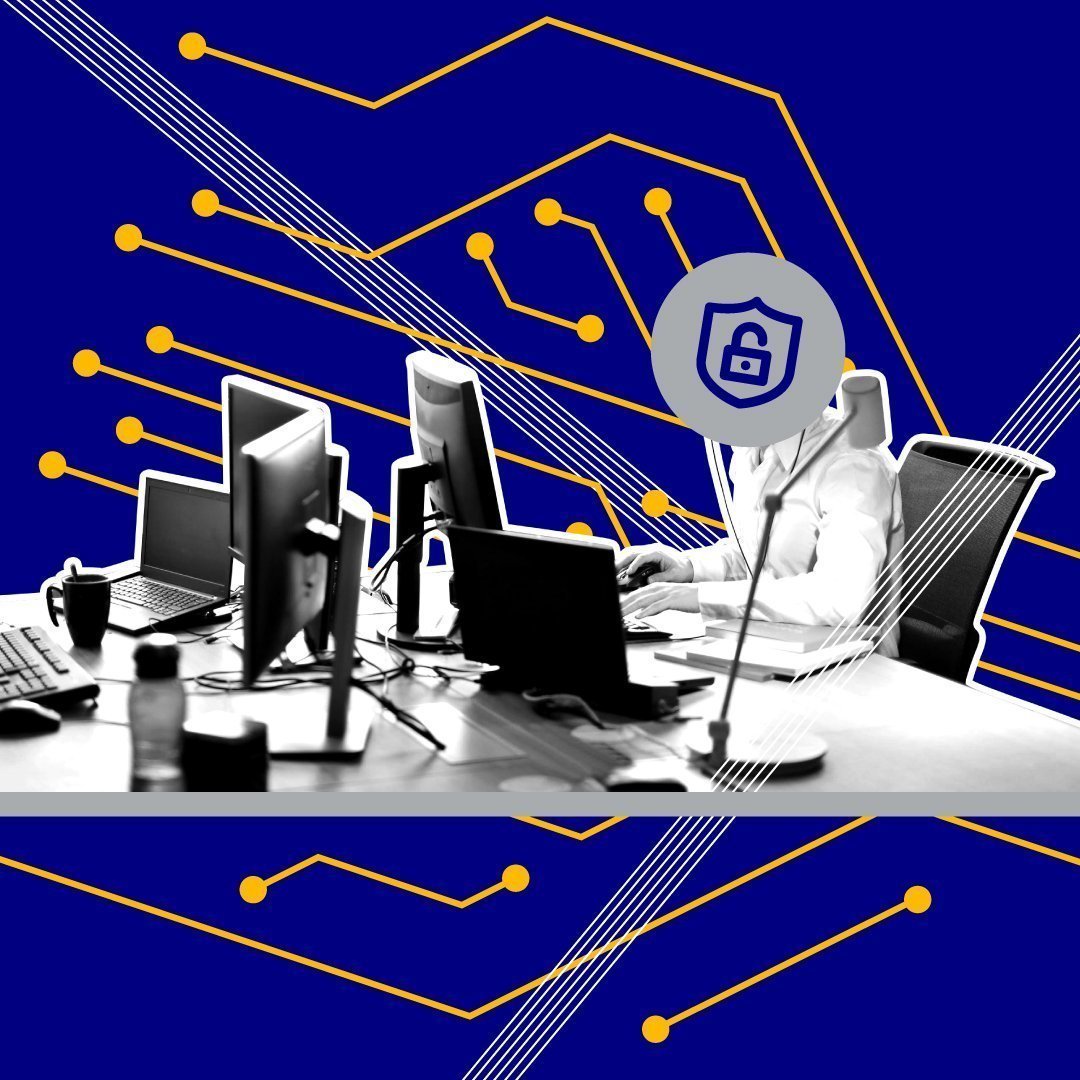 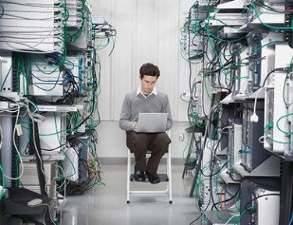 I study at the industrial and economic college1 in Spassk- Dalny. My future specialty is connected with2 computers. In the nearest future I am going to be a system administrator3. The system administrator belongs to the category of specialists4.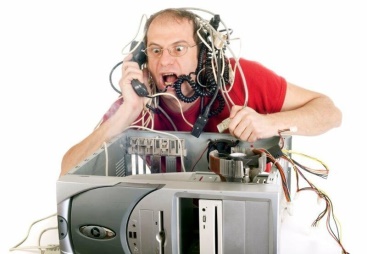 The system administrator  must know the basics of local networks5 (network equipment6, principles of building local area networks7), technical characteristics8, operation modes9,  rules for technical operation of equipment10 of local area networks, office equipment11, servers and personal computers12.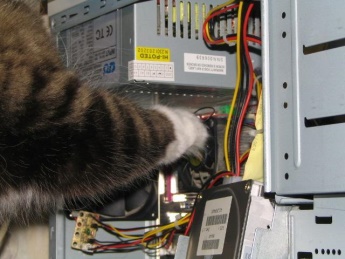 The system administrator  should also know hardware and software13 of local area networks, languages and programming methods14.A good system administrator  knows the basics of information security15, ways to protect information16 from unauthorized access17, damage or intentional distortion18.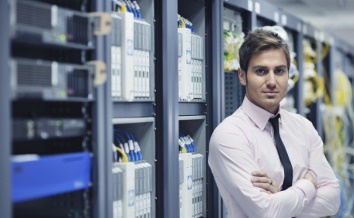 Besides the system administrator has to know how to draw up19 all the technical documentation20.In future the system administrator  can do excellent career21 and become the head of the IT department22.